UCHWAŁA Nr XIX/107/2020Rady Miejskiej w Radoszycach  z dnia 30 kwietnia 2020 r. w sprawie zmiany Wieloletniej Prognozy Finansowej  Gminy Radoszyce 
na lata 2020 - 2032   Na podstawie art. 18 ust. 2 pkt 15 ustawy z dnia 8 marca 1990 r. o samorządzie gminnym (Dz. U. z 2019 r. poz. 506 ze zm.) oraz art. 226, art. 227, art. 229, art. 230 
ust. 6 i art. 231 ustawy z dnia 27 sierpnia 2009 r. o finansach publicznych (Dz. U. z 2019 r. poz. 869 ze zm.) Rada Miejska w Radoszycach uchwala, co następuje: § 1.Załącznik Nr 1 "Wieloletnia prognoza finansowa" do Uchwały Nr XVI/91/2020 Rady Miejskiej w Radoszycach z dnia 24 stycznia 2020 r. w sprawie Wieloletniej Prognozy Finansowej Gminy Radoszyce na lata 2020-2032 otrzymuje brzmienie zgodnie 
z załącznikiem Nr 1 do niniejszej uchwały.Załącznik Nr 3 "Objaśnienia wartości przyjętych w Wieloletniej Prognozie Finansowej Gminy Radoszyce na lata 2020-2032"  otrzymuje brzmienie zawarte w załączniku Nr 3.Załącznik Nr 2 ''Wykaz przedsięwzięć do Wieloletniej Prognozy Finansowej na lata 2020-2032'' otrzymuje brzmienie zgodnie z załącznikiem Nr 2 do niniejszej uchwały.§ 2.Wykonanie uchwały powierza się Burmistrzowi Miasta i Gminy Radoszyce.§ 3.Uchwała wchodzi w życie z dniem podjęcia.Przewodniczący Rady Miejskiejw Radoszycach/-/ Marian JankowskiZałącznik nr 1 do uchwały Nr. XIX/107/2020 Rady Miejskiej w Radoszycach z dnia 30.04.2020 r.Załącznik nr 3 do uchwały Nr. XIX/107/2020 Rady Miejskiej w Radoszycach z dnia 30.04.2020 r.Załącznik Nr 3 do Uchwały Nr XIX/107/2020 Rady Miejskiej w Radoszycach z dnia 
30 kwietnia 2020 r.Objaśnienia wartości przyjętych w Wieloletniej Prognozie Finansowej Gminy Radoszyce na lata 2020 – 2032W załączniku Nr 1 do uchwały nr XVI/91/2020 Rady Miejskiej w Radoszycach z dnia 
24 stycznia 2020 r. w sprawie Wieloletniej Prognozy Finansowej Gminy Radoszyce na lata 2020-2032 "Wieloletnia Prognoza Finansowa" dokonano następujących zmian:I. Dokonano zwiększenia planowanych dochodów ogółem o kwotę 690 287,57 zł.1. Planowane dochody bieżące zwiększono o kwotę 690 287,57 zł, w tym: -  zwiększono  plan dotacji celowych o kwotę 340 039,57 zł na podstawie decyzji Wojewody Świętokrzyskiego: Nr FN.I.3111.87.2020 z dnia 27.03.2020 r., Nr FN.I.3111.126.2020 
z dnia 21.04.2020 r., Nr FN.I.3111.163.2020 z dnia 22.04.2020 r., -  zwiększono  plan dotacji celowych o kwotę 16 990,00 zł na podstawie informacji Krajowego Biura Wyborczego Delegatura w Kielcach z dnia 02.03.2020 r.- zwiększono plan dochodów na podstawie umowy zawartej z Centrum Projektów Polska Cyfrowa, dotyczącej realizacji projektu grantowego pn. "Zdalna Szkoła - wsparcie Ogólnopolskiej Sieci Edukacyjnej w systemie kształcenia zdalnego" o kwotę 59 400,00 zł,- zwiększono plan dochodów o kwotę 273 858,00 zł na podstawie pisma Ministra Finansów nr ST3.4750.1.2020.II. Dokonano zwiększenia planowanych wydatków ogółem o kwotę 690 287,57 zł.1. Planowane wydatki bieżące zwiększono  o kwotę 690 287,57 zł.2. Dokonano zwiększenia  prognozowanych wydatków na wynagrodzenia i składki od nich naliczane o kwotę 267 127,01 zł.III. Wyżej wymienione zmiany nie spowodowały zmian kwot przychodów i rozchodów budżetu oraz zmiany kwoty długu jednostki samorządu terytorialnego w 2020 r.
W wyniku powyższych zmian budżetu relacje wynikające z art. 243 ustawy o finansach publicznych z dnia 27 sierpnia 2009 r. (Dz. U. z 2019 r. poz. 869 ze zm.) nie zostały naruszone.W załączniku Nr 2 do uchwały nr XVI/91/2020 Rady Miejskiej w Radoszycach z dnia 
24 stycznia 2020 r. w sprawie Wieloletniej Prognozy Finansowej Gminy Radoszyce na lata 2020-2032 "Wykaz przedsięwzięć do WPF" dokonano następujących zmian:1. W przedsięwzięciu pn. "Przebudowa dróg powiatowych: nr 0401T Stąporków-Radoszyce-Włoszczowa w km 23+787 do 24+782 na dł.995mb (odc.1) i w km 25+413 do 26+263 ma dł.850mb (odc.2) i nr 0414T Radoszyce-Jacentów w km 4+741 do 5+341 na dł.600mb (odc.3)" dokonano zwiększenia łącznych nakładów finansowych o kwotę 170 198,00 zł, poprzez zwiększenie limitu wydatków w 2020 r. o kwotę 170 198,00 zł.Wyszczególnienie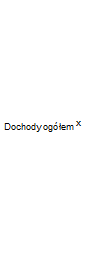 z tego:z tego:z tego:z tego:z tego:z tego:z tego:z tego:z tego:z tego:z tego:Wyszczególnienie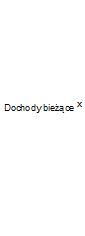 z tego:z tego:z tego:z tego:z tego:z tego: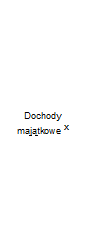 w tym:w tym:Wyszczególnieniedochody z tytułu udziału we wpływach z podatku dochodowego od osób fizycznychdochody z tytułu udziału we wpływach z podatku dochodowego od osób prawnych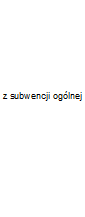 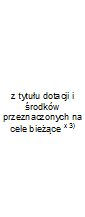 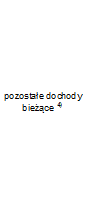 w tym: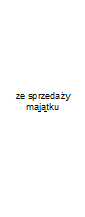 z tytułu dotacji oraz środków przeznaczonych na inwestycjeWyszczególnieniedochody z tytułu udziału we wpływach z podatku dochodowego od osób fizycznychdochody z tytułu udziału we wpływach z podatku dochodowego od osób prawnychz podatku od nieruchomościz tytułu dotacji oraz środków przeznaczonych na inwestycjeLp11.11.1.11.1.21.1.31.1.41.1.51.1.5.11.21.21.2.11.2.2202048 100 844,3043 980 193,353 804 371,0020 000,0019 094 912,0015 869 984,355 190 926,001 626 233,004 120 650,954 120 650,950,004 120 650,95202147 613 903,0044 266 816,003 919 843,0021 224,0019 335 700,0015 499 616,005 490 433,001 707 500,003 347 087,003 347 087,000,003 347 087,00202247 480 150,0047 480 150,004 037 438,0021 650,0019 722 500,0015 964 604,007 733 958,001 792 900,000,000,000,000,00202348 804 000,0048 804 000,004 158 561,0022 080,0020 116 900,0016 443 542,008 062 917,001 882 000,000,000,000,000,00202450 268 000,0050 268 000,004 283 318,0022 520,0020 519 300,0016 936 849,008 506 013,001 976 700,000,000,000,000,00202551 776 000,0051 776 000,004 411 818,0022 970,0020 929 700,0017 444 954,008 966 558,002 123 000,000,000,000,000,00202653 329 000,0053 329 000,004 544 172,0023 430,0021 348 300,0017 968 303,009 444 795,002 335 000,000,000,000,000,00202754 929 000,0054 929 000,004 680 497,0023 900,0021 775 200,0018 507 352,009 904 051,002 569 000,000,000,000,000,00202856 577 000,0056 577 000,004 820 912,0024 380,0022 210 700,0019 062 572,0010 458 436,002 826 000,000,000,000,000,00202958 274 000,0058 274 000,004 965 540,0024 860,0022 654 900,0019 634 450,009 494 250,003 108 000,000,000,000,000,00203060 022 000,0060 022 000,005 114 506,0025 360,0023 108 000,0020 223 483,0011 550 651,003 419 000,000,000,000,000,00203161 823 000,0061 823 000,005 267 942,0025 870,0023 570 200,0020 830 188,0012 128 800,003 761 000,000,000,000,000,00203263 678 000,0063 678 000,005 425 980,0026 390,0024 041 600,0021 455 000,0012 726 030,004 137 000,000,000,000,000,00Wyszczególnienie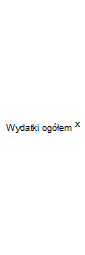 z tego:z tego:z tego:z tego:z tego:z tego:z tego:z tego:z tego:z tego:Wyszczególnienie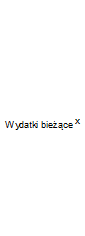 w tym:w tym:w tym:w tym:w tym:w tym: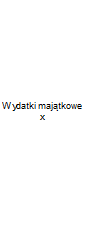 w tym:w tym:Wyszczególnienie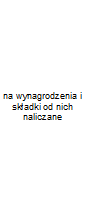 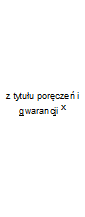 w tym: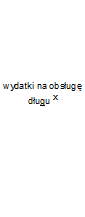 w tym:w tym: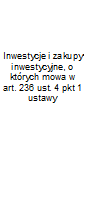 w tym:Wyszczególnienie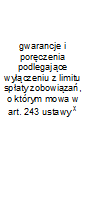 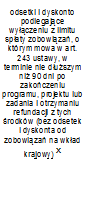 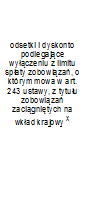 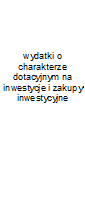 Lp22.12.1.12.1.22.1.2.12.1.32.1.3.12.1.3.22.22.2.12.2.1.1202052 530 844,3043 971 928,8219 506 448,980,000,00300 000,0034 607,000,008 558 915,488 558 915,48350 198,00202146 568 903,0041 956 820,0020 018 686,000,000,00250 000,0026 591,000,004 612 083,004 054 618,470,00202245 993 150,0041 886 000,0021 019 000,000,000,00210 000,0018 640,000,004 107 150,000,000,00202347 267 000,0043 744 000,0022 070 000,000,000,00180 000,000,000,003 523 000,000,000,00202448 768 000,0045 268 000,0023 174 000,000,000,00148 000,000,000,003 500 000,000,000,00202550 276 000,0047 276 000,0024 332 000,000,000,00127 000,000,000,003 000 000,000,000,00202651 829 000,0047 829 000,0025 549 000,000,000,00106 000,000,000,004 000 000,000,000,00202753 429 000,0048 429 000,0026 826 000,000,000,0087 000,000,000,005 000 000,000,000,00202855 077 000,0050 077 000,0028 168 000,000,000,0066 000,000,000,005 000 000,000,000,00202956 774 000,0051 274 000,0029 576 000,000,000,0054 000,000,000,005 500 000,000,000,00203058 522 000,0052 522 000,0031 055 000,000,000,0043 000,000,000,006 000 000,000,000,00203160 323 000,0054 323 000,0032 608 000,000,000,0031 000,000,000,006 000 000,000,000,00203262 500 235,0056 000 235,0034 238 000,000,000,0019 000,000,000,006 500 000,000,000,00Wyszczególnienie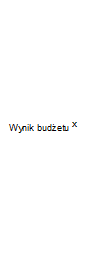 w tym: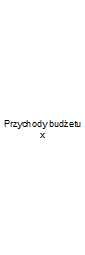 z tego:z tego:z tego:z tego:z tego:z tego:Wyszczególnienie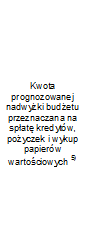 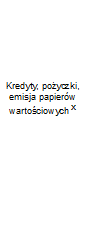 w tym: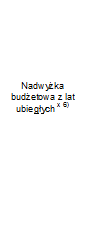 w tym: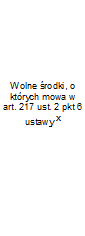 w tym:Wyszczególnienie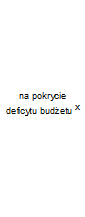 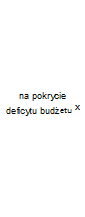 Lp33.144.14.1.14.24.2.14.34.3.12020-4 430 000,000,005 070 000,005 070 000,004 430 000,000,000,000,000,0020211 045 000,001 045 000,000,000,000,000,000,000,000,0020221 487 000,001 487 000,000,000,000,000,000,000,000,0020231 537 000,001 537 000,000,000,000,000,000,000,000,0020241 500 000,001 500 000,000,000,000,000,000,000,000,0020251 500 000,001 500 000,000,000,000,000,000,000,000,0020261 500 000,001 500 000,000,000,000,000,000,000,000,0020271 500 000,001 500 000,000,000,000,000,000,000,000,0020281 500 000,001 500 000,000,000,000,000,000,000,000,0020291 500 000,001 500 000,000,000,000,000,000,000,000,0020301 500 000,001 500 000,000,000,000,000,000,000,000,0020311 500 000,001 500 000,000,000,000,000,000,000,000,0020321 177 765,001 177 765,000,000,000,000,000,000,000,00Wyszczególnieniez tego:z tego:z tego:z tego: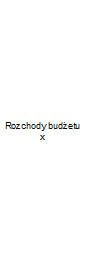 z tego:z tego:z tego:z tego:Wyszczególnienie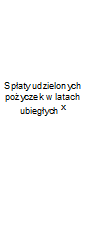 w tym: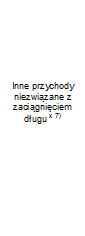 w tym: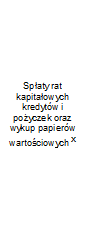 w tym:w tym:w tym:Wyszczególnienie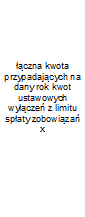 w tym:w tym:Wyszczególnienie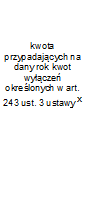 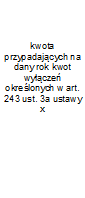 Lp4.44.4.14.54.5.155.15.1.15.1.1.15.1.1.220200,000,000,000,00640 000,00640 000,000,000,000,0020210,000,000,000,001 045 000,001 045 000,000,000,000,0020220,000,000,000,001 487 000,001 487 000,000,000,000,0020230,000,000,000,001 537 000,001 537 000,000,000,000,0020240,000,000,000,001 500 000,001 500 000,000,000,000,0020250,000,000,000,001 500 000,001 500 000,000,000,000,0020260,000,000,000,001 500 000,001 500 000,000,000,000,0020270,000,000,000,001 500 000,001 500 000,000,000,000,0020280,000,000,000,001 500 000,001 500 000,000,000,000,0020290,000,000,000,001 500 000,001 500 000,000,000,000,0020300,000,000,000,001 500 000,001 500 000,000,000,000,0020310,000,000,000,001 500 000,001 500 000,000,000,000,0020320,000,000,000,001 177 765,001 177 765,000,000,000,00WyszczególnienieRozchody budżetu, z tego:Rozchody budżetu, z tego:Rozchody budżetu, z tego:Rozchody budżetu, z tego:Rozchody budżetu, z tego: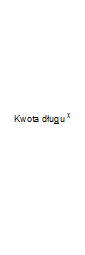 w tym:Relacja zrównoważenia wydatków bieżących, o której mowa w art. 242 ustawyRelacja zrównoważenia wydatków bieżących, o której mowa w art. 242 ustawyWyszczególnieniełączna kwota przypadających na dany rok kwot ustawowych wyłączeń z limitu spłaty zobowiązań, w tym:łączna kwota przypadających na dany rok kwot ustawowych wyłączeń z limitu spłaty zobowiązań, w tym:łączna kwota przypadających na dany rok kwot ustawowych wyłączeń z limitu spłaty zobowiązań, w tym:łączna kwota przypadających na dany rok kwot ustawowych wyłączeń z limitu spłaty zobowiązań, w tym: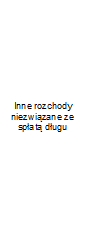 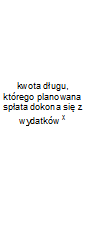 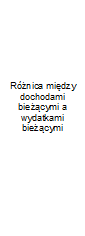 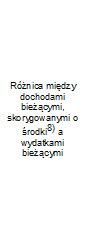 Wyszczególnienie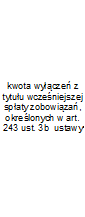 z tego:z tego:z tego:Wyszczególnienie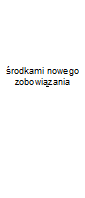 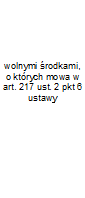 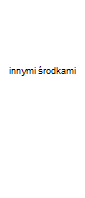 Lp5.1.1.35.1.1.3.15.1.1.3.25.1.1.3.35.266.17.17.220200,000,000,000,000,0017 649 526,58402 761,588 264,538 264,532021xxxx0,0016 502 755,30300 990,302 309 996,002 309 996,002022xxxx0,0014 913 984,02199 219,025 594 150,005 594 150,002023xxxx0,0013 275 212,7497 447,745 060 000,005 060 000,002024xxxx0,0011 677 765,000,005 000 000,005 000 000,002025xxxx0,0010 177 765,000,004 500 000,004 500 000,002026xxxx0,008 677 765,000,005 500 000,005 500 000,002027xxxx0,007 177 765,000,006 500 000,006 500 000,002028xxxx0,005 677 765,000,006 500 000,006 500 000,002029xxxx0,004 177 765,000,007 000 000,007 000 000,002030xxxx0,002 677 765,000,007 500 000,007 500 000,002031xxxx0,001 177 765,000,007 500 000,007 500 000,002032xxxx0,000,000,007 677 765,007 677 765,00WyszczególnienieWskaźnik spłaty zobowiązańWskaźnik spłaty zobowiązańWskaźnik spłaty zobowiązańWskaźnik spłaty zobowiązańWskaźnik spłaty zobowiązańWskaźnik spłaty zobowiązańWskaźnik spłaty zobowiązańWyszczególnienie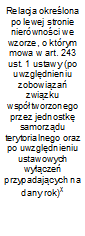 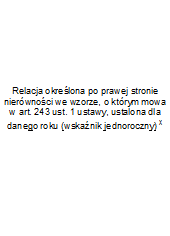 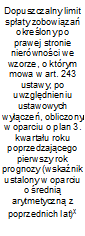 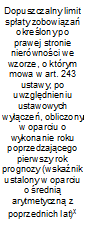 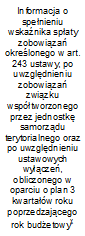 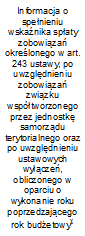 Lp8.18.28.28.38.3.18.48.4.120203,47%1,34%0,27%7,18%10,44%TAKTAK20214,76%9,99%9,12%3,80%7,06%NIETAK20225,65%19,43%18,76%3,39%6,65%NIETAK20235,62%16,51%15,95%9,38%9,38%TAKTAK20245,24%15,74%15,29%14,61%14,61%TAKTAK20254,74%13,48%x16,67%16,67%TAKTAK20264,54%15,85%x11,21%12,52%TAKTAK20274,36%18,09%x13,19%13,19%TAKTAK20284,17%17,50%x15,58%15,58%TAKTAK20294,02%18,26%x16,66%16,66%TAKTAK20303,88%18,95%x16,49%16,49%TAKTAK20313,73%18,37%x16,84%16,84%TAKTAK20322,83%18,23%x17,21%17,21%TAKTAKWyszczególnienieFinansowanie programów, projektów lub zadań realizowanych z udziałem środków, o których mowa w art. 5 ust. 1 pkt 2 i 3 ustawyFinansowanie programów, projektów lub zadań realizowanych z udziałem środków, o których mowa w art. 5 ust. 1 pkt 2 i 3 ustawyFinansowanie programów, projektów lub zadań realizowanych z udziałem środków, o których mowa w art. 5 ust. 1 pkt 2 i 3 ustawyFinansowanie programów, projektów lub zadań realizowanych z udziałem środków, o których mowa w art. 5 ust. 1 pkt 2 i 3 ustawyFinansowanie programów, projektów lub zadań realizowanych z udziałem środków, o których mowa w art. 5 ust. 1 pkt 2 i 3 ustawyFinansowanie programów, projektów lub zadań realizowanych z udziałem środków, o których mowa w art. 5 ust. 1 pkt 2 i 3 ustawyFinansowanie programów, projektów lub zadań realizowanych z udziałem środków, o których mowa w art. 5 ust. 1 pkt 2 i 3 ustawyFinansowanie programów, projektów lub zadań realizowanych z udziałem środków, o których mowa w art. 5 ust. 1 pkt 2 i 3 ustawyFinansowanie programów, projektów lub zadań realizowanych z udziałem środków, o których mowa w art. 5 ust. 1 pkt 2 i 3 ustawyWyszczególnienieDochody bieżące na programy, projekty lub zadania finansowane z udziałem środków, o których mowa w art. 5 ust. 1 pkt 2 i 3 ustawyw tym:w tym:Dochody majątkowe na programy, projekty lub zadania finansowane z udziałem środków, o których mowa w art. 5 ust. 1 pkt 2 i 3 ustawyw tym:w tym:Wydatki bieżące na programy, projekty lub zadania finansowane z udziałem środków, o których mowa w art. 5 ust. 1 pkt 2 i 3 ustawyw tym:w tym:WyszczególnienieDochody bieżące na programy, projekty lub zadania finansowane z udziałem środków, o których mowa w art. 5 ust. 1 pkt 2 i 3 ustawy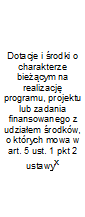 w tym:Dochody majątkowe na programy, projekty lub zadania finansowane z udziałem środków, o których mowa w art. 5 ust. 1 pkt 2 i 3 ustawyDochody majątkowe  na programy, projekty lub zadania finansowane z udziałem środków, o których mowa w art. 5 ust. 1 pkt 2 ustawyw tym:Wydatki bieżące na programy, projekty lub zadania finansowane z udziałem środków, o których mowa w art. 5 ust. 1 pkt 2 i 3 ustawy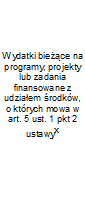 w tym:WyszczególnienieDochody bieżące na programy, projekty lub zadania finansowane z udziałem środków, o których mowa w art. 5 ust. 1 pkt 2 i 3 ustawyśrodki określone w art. 5 ust. 1 pkt 2 ustawyDochody majątkowe na programy, projekty lub zadania finansowane z udziałem środków, o których mowa w art. 5 ust. 1 pkt 2 i 3 ustawyDochody majątkowe  na programy, projekty lub zadania finansowane z udziałem środków, o których mowa w art. 5 ust. 1 pkt 2 ustawyśrodki określone w art. 5 ust. 1 pkt 2 ustawyWydatki bieżące na programy, projekty lub zadania finansowane z udziałem środków, o których mowa w art. 5 ust. 1 pkt 2 i 3 ustawyfinansowane środkami określonymi w art. 5 ust. 1 pkt 2 ustawyLp9.19.1.19.1.1.19.29.2.19.2.1.19.39.3.19.3.1.12020431 737,78431 737,78402 278,364 015 655,004 015 655,003 852 744,13431 737,78431 737,78402 278,3620210,000,000,003 347 087,003 100 025,003 100 025,00212 795,00212 795,00200 793,3620220,000,000,000,000,000,00216 545,00216 545,00200 240,6120230,000,000,000,000,000,000,000,000,0020240,000,000,000,000,000,000,000,000,0020250,000,000,000,000,000,000,000,000,0020260,000,000,000,000,000,000,000,000,0020270,000,000,000,000,000,000,000,000,0020280,000,000,000,000,000,000,000,000,0020290,000,000,000,000,000,000,000,000,0020300,000,000,000,000,000,000,000,000,0020310,000,000,000,000,000,000,000,000,0020320,000,000,000,000,000,000,000,000,00WyszczególnienieInformacje uzupełniające o wybranych kategoriach finansowychInformacje uzupełniające o wybranych kategoriach finansowychInformacje uzupełniające o wybranych kategoriach finansowychInformacje uzupełniające o wybranych kategoriach finansowychInformacje uzupełniające o wybranych kategoriach finansowychInformacje uzupełniające o wybranych kategoriach finansowychInformacje uzupełniające o wybranych kategoriach finansowychWyszczególnienieWydatki majątkowe na programy, projekty lub zadania finansowane z udziałem środków, o których mowa w art. 5 ust. 1 pkt 2 i 3 ustawyw tym:w tym:Wydatki objęte limitem, o którym mowa w art. 226 ust. 3 pkt 4 ustawyz tego:z tego:Wydatki bieżące na pokrycie ujemnego wyniku finansowego samodzielnego publicznego zakładu opieki zdrowotnejWydatki na spłatę zobowiązań przejmowanych w związku z likwidacją lub przekształceniem samodzielnego publicznego zakładu opieki zdrowotnej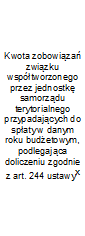 Kwota zobowiązań wynikających z przejęcia przez jednostkę samorządu terytorialnego zobowiązań po likwidowanych i przekształcanych samorządowych osobach prawnychWyszczególnienieWydatki majątkowe na programy, projekty lub zadania finansowane z udziałem środków, o których mowa w art. 5 ust. 1 pkt 2 i 3 ustawyWydatki majątkowe na programy, projekty lub zadania finansowane z udziałem środków, o których mowa w art. 5 ust. 1 pkt 2 ustawyw tym:Wydatki objęte limitem, o którym mowa w art. 226 ust. 3 pkt 4 ustawybieżącemajątkoweWydatki bieżące na pokrycie ujemnego wyniku finansowego samodzielnego publicznego zakładu opieki zdrowotnejWydatki na spłatę zobowiązań przejmowanych w związku z likwidacją lub przekształceniem samodzielnego publicznego zakładu opieki zdrowotnejKwota zobowiązań wynikających z przejęcia przez jednostkę samorządu terytorialnego zobowiązań po likwidowanych i przekształcanych samorządowych osobach prawnychWyszczególnienieWydatki majątkowe na programy, projekty lub zadania finansowane z udziałem środków, o których mowa w art. 5 ust. 1 pkt 2 i 3 ustawyWydatki majątkowe na programy, projekty lub zadania finansowane z udziałem środków, o których mowa w art. 5 ust. 1 pkt 2 ustawyfinansowane środkami określonymi w art. 5 ust. 1 pkt 2 ustawyWydatki objęte limitem, o którym mowa w art. 226 ust. 3 pkt 4 ustawybieżącemajątkoweWydatki bieżące na pokrycie ujemnego wyniku finansowego samodzielnego publicznego zakładu opieki zdrowotnejWydatki na spłatę zobowiązań przejmowanych w związku z likwidacją lub przekształceniem samodzielnego publicznego zakładu opieki zdrowotnejKwota zobowiązań wynikających z przejęcia przez jednostkę samorządu terytorialnego zobowiązań po likwidowanych i przekształcanych samorządowych osobach prawnychLp9.49.4.19.4.1.110.110.1.110.1.210.210.310.410.520207 482 919,537 482 919,533 852 744,1311 130 645,312 864 527,788 266 117,530,000,000,000,0020214 054 618,474 054 618,473 100 025,006 887 643,472 764 848,004 122 795,470,000,000,000,002022118 713,00118 713,000,002 938 173,002 819 460,00118 713,000,000,000,000,0020230,000,000,002 745 793,002 745 793,000,000,000,000,000,0020240,000,000,002 698 709,002 698 709,000,000,000,000,000,0020250,000,000,002 752 683,002 752 683,000,000,000,000,000,0020260,000,000,002 807 738,002 807 738,000,000,000,000,000,0020270,000,000,002 863 893,002 863 893,000,000,000,000,000,0020280,000,000,002 921 170,002 921 170,000,000,000,000,000,0020290,000,000,002 979 594,002 979 594,000,000,000,000,000,0020300,000,000,003 039 186,003 039 186,000,000,000,000,000,0020310,000,000,003 099 970,003 099 970,000,000,000,000,000,0020320,000,000,003 161 969,003 161 969,000,000,000,000,000,00WyszczególnienieInformacje uzupełniające o wybranych kategoriach finansowychInformacje uzupełniające o wybranych kategoriach finansowychInformacje uzupełniające o wybranych kategoriach finansowychInformacje uzupełniające o wybranych kategoriach finansowychInformacje uzupełniające o wybranych kategoriach finansowychInformacje uzupełniające o wybranych kategoriach finansowychInformacje uzupełniające o wybranych kategoriach finansowychInformacje uzupełniające o wybranych kategoriach finansowychInformacje uzupełniające o wybranych kategoriach finansowychWyszczególnienie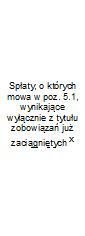 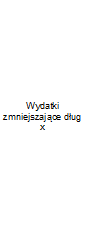 w tym:w tym:w tym:w tym:w tym: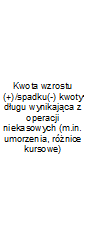 Wcześniejsza spłata zobowiązań, wyłączona z limitu spłaty zobowiązań, dokonywana w formie wydatków budżetowychWyszczególnienie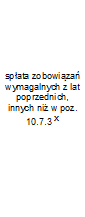 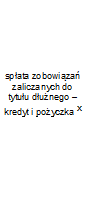 w tym:w tym: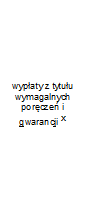 Wcześniejsza spłata zobowiązań, wyłączona z limitu spłaty zobowiązań, dokonywana w formie wydatków budżetowychWyszczególnienie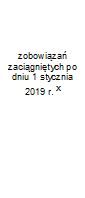 w tym:Wcześniejsza spłata zobowiązań, wyłączona z limitu spłaty zobowiązań, dokonywana w formie wydatków budżetowychWyszczególnienie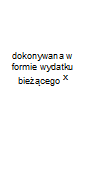 Wcześniejsza spłata zobowiązań, wyłączona z limitu spłaty zobowiązań, dokonywana w formie wydatków budżetowychLp10.610.710.7.110.7.210.7.2.110.7.2.1.110.7.310.810.92020640 000,0068 885,580,0068 885,5868 885,5868 885,580,000,000,0020211 000 000,00101 771,280,00101 771,28101 771,28101 771,280,000,00x20221 487 000,00101 771,280,00101 771,28101 771,28101 771,280,000,00x20231 537 000,00101 771,280,00101 771,28101 771,28101 771,280,000,00x20241 002 000,0097 447,740,0097 447,7497 447,7497 447,740,000,00x2025897 000,000,000,000,000,000,000,000,00x2026897 000,000,000,000,000,000,000,000,00x2027897 000,000,000,000,000,000,000,000,00x2028897 000,000,000,000,000,000,000,000,00x2029897 000,000,000,000,000,000,000,000,00x2030897 000,000,000,000,000,000,000,000,00x2031897 000,000,000,000,000,000,000,000,00x2032871 765,000,000,000,000,000,000,000,00xL.p.Nazwa i celJednostka odpowiedzialna lub koordynującaOkres realizacjiOkres realizacjiŁączne nakłady finansoweLimit 2020Limit 2021Limit 2022Limit 2023Limit 2024L.p.Nazwa i celJednostka odpowiedzialna lub koordynującaOdDoŁączne nakłady finansoweLimit 2020Limit 2021Limit 2022Limit 2023Limit 20241Wydatki na przedsięwzięcia-ogółem (1.1+1.2+1.3)Wydatki na przedsięwzięcia-ogółem (1.1+1.2+1.3)Wydatki na przedsięwzięcia-ogółem (1.1+1.2+1.3)Wydatki na przedsięwzięcia-ogółem (1.1+1.2+1.3)68 884 958,7811 130 645,316 887 643,472 938 173,002 745 793,002 698 709,001.a- wydatki bieżące- wydatki bieżące- wydatki bieżące- wydatki bieżące54 339 490,782 864 527,782 764 848,002 819 460,002 745 793,002 698 709,001.b- wydatki majątkowe- wydatki majątkowe- wydatki majątkowe- wydatki majątkowe14 545 468,008 266 117,534 122 795,47118 713,000,000,001.1Wydatki na programy, projekty lub zadania związane z programami realizowanymi z udziałem środków, o których mowa w art.5 ust.1 pkt 2 i 3 ustawy z dnia 27 sierpnia 2009.r. o finansach publicznych (Dz.U.Nr 157, poz.1240,z późn.zm.), z tego:Wydatki na programy, projekty lub zadania związane z programami realizowanymi z udziałem środków, o których mowa w art.5 ust.1 pkt 2 i 3 ustawy z dnia 27 sierpnia 2009.r. o finansach publicznych (Dz.U.Nr 157, poz.1240,z późn.zm.), z tego:Wydatki na programy, projekty lub zadania związane z programami realizowanymi z udziałem środków, o których mowa w art.5 ust.1 pkt 2 i 3 ustawy z dnia 27 sierpnia 2009.r. o finansach publicznych (Dz.U.Nr 157, poz.1240,z późn.zm.), z tego:Wydatki na programy, projekty lub zadania związane z programami realizowanymi z udziałem środków, o których mowa w art.5 ust.1 pkt 2 i 3 ustawy z dnia 27 sierpnia 2009.r. o finansach publicznych (Dz.U.Nr 157, poz.1240,z późn.zm.), z tego:14 395 770,787 855 257,314 267 413,47335 258,000,000,001.1.1- wydatki bieżące- wydatki bieżące- wydatki bieżące- wydatki bieżące801 677,78372 337,78212 795,00216 545,000,000,001.1.1.1Utworzenie Klubu Seniora w Radoszycach - Ułatwienie dostępu do wysokiej jakości usług społecznych i zdrowotnychMiejsko-Gminny Ośrodek Pomocy Społecznej20202022801 677,78372 337,78212 795,00216 545,000,000,001.1.2- wydatki majątkowe- wydatki majątkowe- wydatki majątkowe- wydatki majątkowe13 594 093,007 482 919,534 054 618,47118 713,000,000,001.1.2.1Rozbudowa sieci kanalizacji sanitarnej na obszarze aglomeracji Radoszyce - [01010]Urząd Gminy Radoszyce201720225 765 381,002 818 300,531 581 047,47118 713,000,000,001.1.2.5Przebudowa stacji uzdatniania wody wraz z budową sieci kanalizacji sanitarnej na terenie Gminy Radoszyce - Poprawa warunków życia mieszkańców poprzez budowę sieci kanalizacji sanitarnej oraz przebudowę stacji uzdatniania wody na terenie Gminy RadoszyceUrząd Miasta i Gminy Radoszyce201820203 477 812,002 883 107,000,000,000,000,001.1.2.7Odnawialne żródła energii oraz termomodernizacja budynków użyteczności publicznej na terenie Gminy Radoszyce - Zaspokojenie potrzeb zbiorowych w zakresie zaopatrzenia w energię elektyczną [40095]Urząd Miasta i Gminy Radoszyce201520214 261 900,001 692 512,002 473 571,000,000,000,001.1.2.8Utworzenie Klubu Seniora w Radoszycach - Ułatwienie dostępu do wysokiej jakości usług społecznych i zdrowotnychMiejsko-Gminny Ośrodek Pomocy Społecznej2020202289 000,0089 000,000,000,000,000,001.2Wydatki na programy, projekty lub zadania związane z umowami partnerstwa publiczno-prywatnego, z tego:Wydatki na programy, projekty lub zadania związane z umowami partnerstwa publiczno-prywatnego, z tego:Wydatki na programy, projekty lub zadania związane z umowami partnerstwa publiczno-prywatnego, z tego:Wydatki na programy, projekty lub zadania związane z umowami partnerstwa publiczno-prywatnego, z tego:0,000,000,000,000,000,001.2.1- wydatki bieżące- wydatki bieżące- wydatki bieżące- wydatki bieżące0,000,000,000,000,000,001.2.2- wydatki majątkowe- wydatki majątkowe- wydatki majątkowe- wydatki majątkowe0,000,000,000,000,000,001.3Wydatki na programy, projekty lub zadania pozostałe (inne niż wymienione w pkt 1.1 i 1.2),z tegoWydatki na programy, projekty lub zadania pozostałe (inne niż wymienione w pkt 1.1 i 1.2),z tegoWydatki na programy, projekty lub zadania pozostałe (inne niż wymienione w pkt 1.1 i 1.2),z tegoWydatki na programy, projekty lub zadania pozostałe (inne niż wymienione w pkt 1.1 i 1.2),z tego54 489 188,003 275 388,002 620 230,002 602 915,002 745 793,002 698 709,001.3.1- wydatki bieżące- wydatki bieżące- wydatki bieżące- wydatki bieżące53 537 813,002 492 190,002 552 053,002 602 915,002 745 793,002 698 709,001.3.1.1OZE dla mieszkańców gminy Radoszyce -Urząd Gminy Radoszyce2018202281 000,009 000,009 000,009 000,000,000,001.3.1.3Dowóz uczniów do szkół - Zaspokojenie potrzeb mieszkanców [80113]Urząd Miasta i Gminy Radoszyce2011203216 549 111,00661 270,00674 495,00687 985,00701 745,00715 780,001.3.1.4Odbiór, transport i zagospodarowanie odpadów komunalnych pochodzących z nieruchomości zamieszkałych oraz nieruchomości niezamieszkałych na których powstają odpady komunalne na terenie Gminy Radoszyce - Utrzymanie czystości i porządku w gminie [90002]Urząd Gminy Radoszyce2013203223 507 232,001 321 920,001 348 358,001 375 326,001 402 832,001 430 889,001.3.1.5Oświetlenie ulic, placów i dróg na terenie Gminy Radoszyce - Zaspkojenie potrzeb mieszkańców [90015]Urząd Gminy Radoszyce2011203213 400 470,00500 000,00520 200,00530 604,00641 216,00552 040,001.3.2- wydatki majątkowe- wydatki majątkowe- wydatki majątkowe- wydatki majątkowe951 375,00783 198,0068 177,000,000,000,00L.p.Limit 2025Limit 2026Limit 2027Limit 2028Limit 2029Limit 2030Limit 2031Limit 2032Limit zobowiązań12 752 683,002 807 738,002 863 893,002 921 170,002 979 594,003 039 186,003 099 970,003 161 969,0045 014 007,661.a2 752 683,002 807 738,002 863 893,002 921 170,002 979 594,003 039 186,003 099 970,003 161 969,0037 213 302,781.b0,000,000,000,000,000,000,000,007 800 704,881.10,000,000,000,000,000,000,000,008 000 007,661.1.10,000,000,000,000,000,000,000,00801 677,781.1.1.10,000,000,000,000,000,000,000,00801 677,781.1.20,000,000,000,000,000,000,000,007 198 329,881.1.2.10,000,000,000,000,000,000,000,002 736 695,001.1.2.50,000,000,000,000,000,000,000,00206 551,881.1.2.70,000,000,000,000,000,000,000,004 166 083,001.1.2.80,000,000,000,000,000,000,000,0089 000,001.20,000,000,000,000,000,000,000,000,001.2.10,000,000,000,000,000,000,000,000,001.2.20,000,000,000,000,000,000,000,000,001.32 752 683,002 807 738,002 863 893,002 921 170,002 979 594,003 039 186,003 099 970,003 161 969,0037 014 000,001.3.12 752 683,002 807 738,002 863 893,002 921 170,002 979 594,003 039 186,003 099 970,003 161 969,0036 411 625,001.3.1.10,000,000,000,000,000,000,000,0027 000,001.3.1.3730 096,00744 698,00759 592,00774 784,00790 280,00806 086,00822 208,00838 652,009 046 401,001.3.1.41 459 506,001 488 697,001 518 471,001 548 840,001 579 817,001 611 413,001 643 641,001 676 514,0019 862 224,001.3.1.5563 081,00574 343,00585 830,00597 546,00609 497,00621 687,00634 121,00646 803,007 476 000,001.3.20,000,000,000,000,000,000,000,00602 375,00L.p.Nazwa i celJednostka odpowiedzialna lub koordynującaOkres realizacjiOkres realizacjiŁączne nakłady finansoweLimit 2020Limit 2021Limit 2022Limit 2023Limit 2024L.p.Nazwa i celJednostka odpowiedzialna lub koordynującaOdDoŁączne nakłady finansoweLimit 2020Limit 2021Limit 2022Limit 2023Limit 20241.3.2.1Budowa kanalizacji sanitarnej w miejscowości Podlesie - Zaspokojenie potrzeb mieszkańców w zakresie kanalizacjiUrząd Gminy Radoszyce20172020100 000,00100 000,000,000,000,000,001.3.2.2Projekt budowy kanalizacji sanitarnej w miejscowości: Radoska "Pyszna Górka" - Zaspokojenie potrzeb mieszkańców w zakresie kanalizacji [01010]Urząd Miasta i Gminy Radoszyce2010202084 000,0084 000,000,000,000,000,001.3.2.3Budowa sieci kanalizacji sanitarnej w miejscowościach Wilczkowice, Momocicha, Grodzisko, Radoszyce wraz z przebudową przepompowni ścieków - Zaspokojenie potrzeb mieszkańców w zakresie kanalizacji [01010]Urząd Gminy Radoszyce20142020169 000,00169 000,000,000,000,000,001.3.2.4Projekt budowy magistrali do studni głębinowej  - [01010]Urząd Miasta i Gminy Radoszyce2015202030 000,0030 000,000,000,000,000,001.3.2.5Budowa przydomowych oczyszczalni ścieków na terenie gminy Radoszyce - [01010]Urząd Miasta i Gminy Radoszyce20172020100 000,0050 000,000,000,000,000,001.3.2.10Budowa trasy rowerowej na terenie Gminy Radoszyce - Ukierunkownie ruchu turystycznego przyjaznego przyrodzie [63095]Urząd Gminy Radoszyce20172021118 177,000,0068 177,000,000,000,001.3.2.15Przebudowa dróg powiatowych: nr 0401T Stąporków-Radoszyce- Włoszczowa w km 23+787 do 24+782 na dł.995mb (odc.1) i w km 25+413 do 26+263 ma dł.850mb (odc.2) i nr 0414T Radoszyce- Jacentów w km 4+741 do 5+341 na dł.600mb (odc.3) -Urząd Miasta i Gminy Radoszyce20192020350 198,00350 198,000,000,000,000,00L.p.Limit 2025Limit 2026Limit 2027Limit 2028Limit 2029Limit 2030Limit 2031Limit 2032Limit zobowiązań1.3.2.10,000,000,000,000,000,000,000,00100 000,001.3.2.20,000,000,000,000,000,000,000,000,001.3.2.30,000,000,000,000,000,000,000,0034 000,001.3.2.40,000,000,000,000,000,000,000,000,001.3.2.50,000,000,000,000,000,000,000,0050 000,001.3.2.100,000,000,000,000,000,000,000,0068 177,001.3.2.150,000,000,000,000,000,000,000,00350 198,00